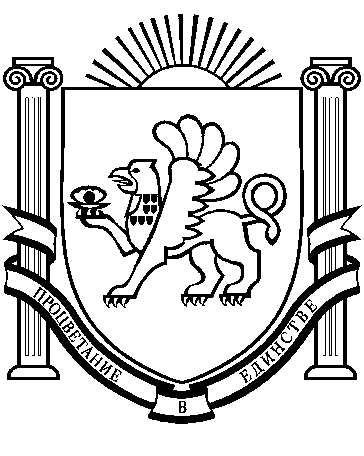 РЕСПУБЛИКА КРЫМБАХЧИСАРАЙСКИЙ РАЙОНАДМИНИСТРАЦИЯ ВЕРХОРЕЧЕНСКОГО СЕЛЬСКОГО ПОСЕЛЕНИЯПОСТАНОВЛЕНИЕ с. Верхоречье «____» _______2023                                    	        № ____                                    О признании утратившим силу постановления администрации Верхореченского сельского поселения Бахчисарайского района Республики Крым от 04.02.2019 № 17 "Об утверждении административного регламента по предоставлению муниципальной услуги "Согласование проведения работ в технических и охранных зонах"В соответствии со статьей 5.2 Градостроительного кодекса Российской Федерации, постановлением Правительства Российской Федерации от 25.12.2021  № 2490 "Об утверждении исчерпывающего перечня документов, сведений, материалов, согласований, предусмотренных нормативными правовыми актами Российской Федерации и необходимых застройщику, техническому заказчику для выполнения предусмотренных частями 3 - 7 статьи 5.2 Градостроительного кодекса Российской Федерации мероприятий при реализации проекта по строительству объекта капитального строительства, и признании утратившими силу некоторых актов и отдельных положений некоторых актов Правительства Российской Федерации", руководствуясь Уставом муниципального образования Верхореченское сельское поселение Бахчисарайского района Республики Крым, протеста прокуратуры Бахчисарайского района исх.022-2023/19-23-20350004 от 09.03.2023  администрация Верхореченского сельского поселения Бахчисарайского района Республики Крым, ПОСТАНОВЛЯЕТ:1. Признать утратившим силу постановление администрации Верхореченского сельского поселения Бахчисарайского района Республики Крым от 04.02.2019 № 17 "Об утверждении административного регламента по предоставлению муниципальной услуги "Согласование проведения работ в технических и охранных зонах".2. Разместить настоящее постановление в федеральной государственной информационной системе "Единый портал государственных и муниципальных услуг (функций)" (https://www.gosuslugi.ru/), на официальном Портале Правительства Республики Крым на странице Бахчисарайского района Республики Крым в разделе – Муниципальные образования района, подраздел Верхореченское сельское поселение (https://verhorechenskoe.rk.gov.ru/), а также на информационном стенде в здании администрации Верхореченского сельского поселения Бахчисарайского района Республики Крым по адресу: Республика Крым, Бахчисарайский район, село Верхоречье, улица Советская, 10. 3. Настоящее постановление вступает в силу с даты официального опубликования (обнародования) в установленном порядке. Председатель Верхореченского сельского совета -Глава администрацииВерхореченского сельского поселения			К.Н. Османова  